VISIBABAVISIBABA _______
ZVONITI JE STALA,
DIN-DIN-DIN, DON-DON-_____,
ČUJTE MALI ZVON.TRA-TA-RA-TA-RA-TA,
JAGLAC TRUBLJU HVATA,
HOJA-HAJ,_______ 
ZIMI SAD JE ______.MALA PTICA ŠEVA
VESELO NAM______,
FIRULI-FIRULU
PROLJEĆE JE ____.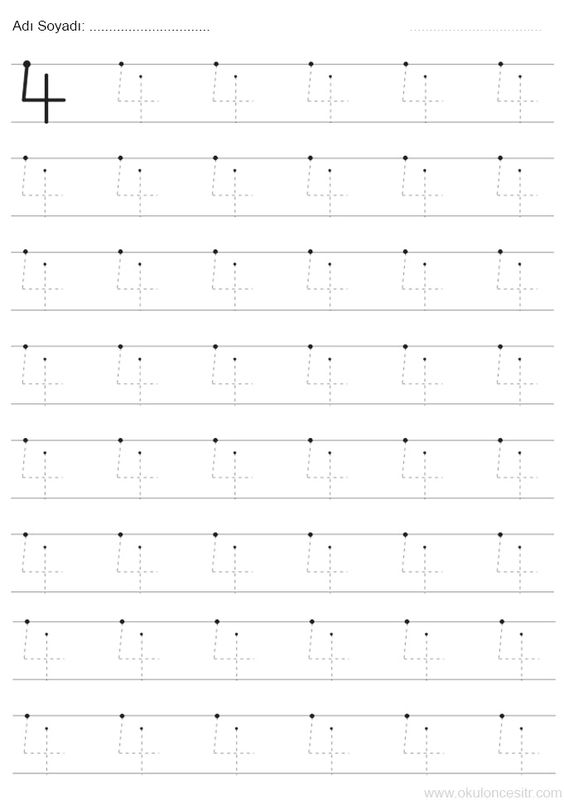 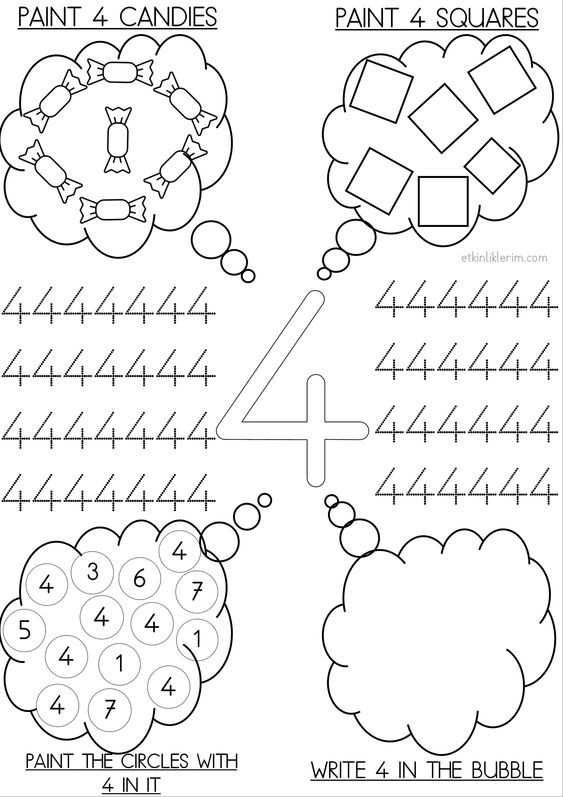 